招 标 文 件浙江省肿瘤医院零星标识标牌采购项目浙江省肿瘤医院二○一八年九月浙江省肿瘤医院零星标识标牌采购项目我院拟采取公开招标议价谈判方式，完成浙江省肿瘤医院零星标识标牌采购项目招标，现将有关事项公告如下：一、项目名称和质量保证1. 项目名称：浙江省肿瘤医院零星标识标牌采购项目。2. 质量保证：（1）所供货物是全新的、未使用过的货物，同时应保证货物的款式、材质、工艺、尺寸及其他指标符合国家相关标准及院方要求。（2）中标方对提交的所有货物质保期，为货物通过专项验收合格之日起2年，在质保期内出现质量问题，由中标方负责无偿更换，并在标牌制作的正常周期内完成。（3）中标方除提供货物外，还应随货物向院方提供交付货物的出货清单（包含名称、数量、品牌、规格、型号、工艺、图例、单价等），并严格按照清单提供的内容进行制作。（4）中标方应保证其货物在正确安装、正常使用和保养条件下，在建筑物使用寿命内的正常使用和运行。二、服务内容1.货物（品牌、规格、厂家、产地）、服务名称、数量、单价及合同分项价格：2.所提供货物所涉及材料的品规参照下表：3. 本合同货物清单未规定数量，制作款式与数量根据院方实际需求，经院方确认后制作，实际制作数量按实审计，实际采购数量分批次送审结算，按审计结果分批次付款。合同价格为货物到达甲方指定地点价格，包含一切税费、货物费、运杂费、保险费、装卸落地费、保管费、备品备件专用工具、安装及拆除所产生的费用、二次搬运费（搬运至各区域所发生的全部费用）、安装水电费、安装人员食宿交通、备品备件专用工具费（若有）、检测验收费（有关法律法规规定的货物进场、材料和成品抽检、最终检测及验收费）及质保期内维护保养等完成本项目的所有费用等。本合同为固定综合单价合同，综合单价同时包含甲方原有标牌拆除清运、标识标牌深化设计、制作、现场安装直至验收合格、交付使用的价格。4. 同类商品按照材质、工艺进行类比计价，最终以审计为准。5. 中标方将货物在院方指定时间运到院方指定的地点以后通知院方进行验收，若货物与进货数目不相符，或有损坏，或者货物的包装、品种、规格、质量等不符合规定，院方有权拒收全部或部分货物，中标方必须按照院方要求收回或补齐，中标方实际交货时间以中标方最终补齐货物时间为准。6. 对中标方所提供的产品，院方有权随机抽样送检，如送检产品质量不符合相应国家或者行业标准，院方有权对中标方提出索赔。产品质量必须通过国家检测机构相关部门验收标准为准。7.中标方在安装新制作标牌时，必须将原有标牌拆除，拆除后的标牌由中标方清运处置。拆除清运过程中所需的全部费用计入投标总价，不二次计费。8.中标方安装标牌必须牢固、可靠，符合国家及行业相关标准。所有由中标方提供的标牌若因安装不当导致的不良后果由中标方承担。如院方发现安装未达到规范要求，中标方需24小时内进行调整，保证安全，超过24小时未处理，将扣除500元/天。9.部分标牌安装需要高空作业时，中标方应派遣专业人员安装，并提供相应作业人员证书。因安全措施不到位及管理不当造成的后果由中标方全部承担。10.质保期内，因整套货物（含所有部件和附件）的任何故障，由中标方免费提供所有维修配件，常规维修由院方维修人员负责。如院方无法维修，中标方在接到院方维修通知48小时内，携相关配件赶到院方现场，并应在24小时内免费更换或修复。同一货物在质保期内发生相同质量问题2次以上的，中标方应免费更换为新货物，新货物的质保期由更换之日起2年。若未按上述要求执行，院方有权扣除500元/天。11.中标方必须在指定到达日期送达货物，如有延迟按500元/天扣除。12.中标方必须有专人负责院方标牌图纸设计，并配备与本项目相匹配的英语翻译人员，设计图纸时间不得超过2个工作日，设计图纸必须由院方确认后，才可进行制作，未经确认制作的费用由中标方自行承担。13.中标方在标牌制作前，需要确认现场条件是否允许，并给出技术支持（包括技术咨询、设备整改方案、提供相关数据资料及规范标准等），需要现场测量尺寸的标牌在接到院方通知后24小时内现场确认。14.中标方在安装完标牌前，必须将货物照片及安装内容告知院方工作人员。未经院方允许不得进行安装。15.院方有权要求中标方在货物批量生产前先出样，涉及货物色泽的先定色，中标方只有在得到甲方认可了款式、颜色的前提下，方能按认可的样品进行批量生产。三、中标方资格条件1. 符合《中华人民共和国政府采购法》第二十二条规定条件；必须具备本次招标货物或服务的经营资质。2.本项目不接受联合体投标。四、响应文件编制要求1. 响应文件分报价文件、技术文件、商务文件，不得少于叁份。2. 报价文件至少应包括以下内容（均需加盖公章）：（1）按本文件第二条第1款表格内所列内容报价；（2）采购到货响应周期及相应优惠条件等；（3）中标方需要说明的其他报价说明。3. 商务文件至少应包括以下内容：证明其为合格中标方和所提供的为合格产品的有关资格证明文件，招标文件要求提供的其他资料等（均需加盖公章）：（1）法人授权委托书；（2）法定代表人及受委托人的身份证复印件；（3）企业法人营业执照；（4）所有资质及认证文件；（5）主要业绩证明；（6）中标方认为需要的其他商务文件或说明。4. 技术文件至少应包括以下内容：针对本项目的技术和服务投标方案，招标文件要求提供的其他资料等（均需加盖公章）：（1）项目负责人简历表；（2）拟派本项目人员技术力量配备情况；（3）中标方应提供的技术资料；（4）中标方需要说明的其他文件和说明。五、评标办法本次招标采用二次议价，总价最低者中标。六、报价要求本次报价按照本议价文件第二条服务内容中所列清单单项逐一进行报价，所需制作的同类商品参照单项报价。七、合同签订1. 中标人须在7个工作日内，与我院签订采购合同，否则，将视为自动放弃本项目的所有权利，取消中标资格。2. 合同签订前，我院将对合同内容进行审查，如发现与采购结果和投标承诺内容不一致的，取消中标资格。3. 中标人若拖延、拒签合同的,将取消中标资格。九、付款方式1.中标方按实际制作数量提供每半年制作完成的清单（清单内注明标牌名称，效果图，数量，规格，尺寸，使用科室，安装时间，总价），分批次送审结算。2. 付款以转账支票形式支付。十、投标截止时间、开标时间及地点1. 递交投标文件截止时间：2018年    月    日（周    ）17：00，逾期不再接受任何形式的报名。2．开标时间：2018年   月    日（周三）9：003．投标地点：浙江省肿瘤医院行政楼    室4. 开标地点：浙江省肿瘤医院行政楼    室5. 采用快递方式递交投标文件，必须对投标文件进行密封并在密封处加盖公章，快递费用由投标单位自理，不接受到付件。邮寄地址：杭州市拱墅区半山东路1号浙江省肿瘤医院行政楼    室。十一、联系方式：1. 地址：杭州市拱墅区半山东路1号2. 联系方式：    联系人：傅先生    联系电话：0571-88122529                                                     浙江省肿瘤医院                                                   2018年09月27日材料标牌种类规格（毫米）工艺单位数量单价图例计价方式亚克力告示栏内置A4纸底板10MM的PVC雕刻烤漆，配上A4/A3透明亚克力盒子块1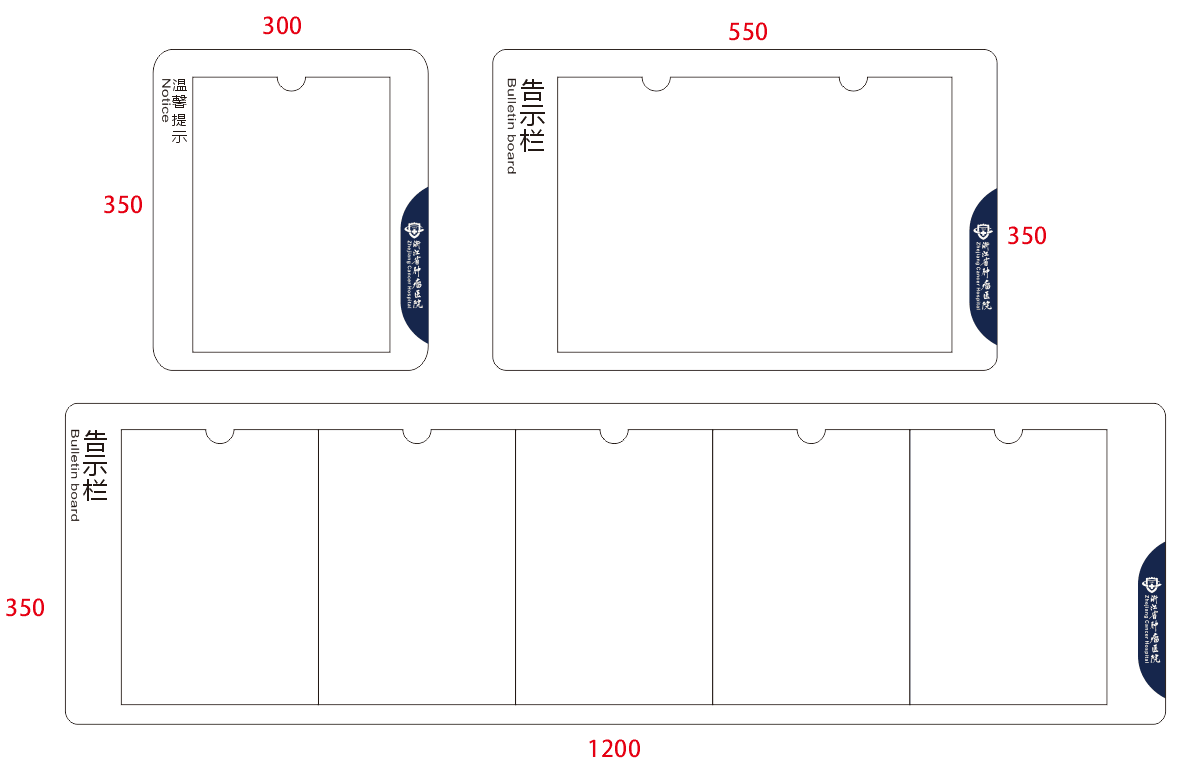 以单块计价亚克力告示栏内置A3纸底板10MM的PVC雕刻烤漆，配上A4/A3透明亚克力盒子块1以单块计价亚克力透明亚克力盒330*200*1305mm透明亚克力块1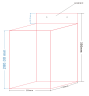 以单块计价，同类商品按体积比例计算，按需要带不干胶字。亚克力亚克力板150*4505mm亚克力烤漆；图文丝印块1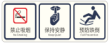 以单块计价，同类商品按面积比例计算亚克力亚克力板（背印）200*3005mm透明亚克力背面丝印图文块1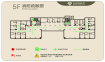 以单块计价，同类商品按面积比例计算亚克力立体字8mm8mm厚亚克力雕刻烤漆（字高360mm）米1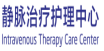 按单字字高计算，同类商品计价方式：字高*字数*单价亚克力立体字10mm10mm厚亚克力雕刻烤漆（字高150mm）米1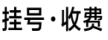 按单字字高计算，同类商品计价方式：字高*字数*单价亚克力病房牌155*3005+3+3亚克力烤漆，图文丝印块1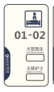 以单块计价，同类商品按面积比例计算亚克力亚克力插片31*802mm亚克力雕刻烤漆，图文丝印块1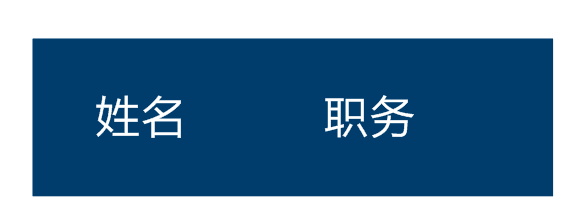 以单块计价，同类商品按面积比例计算亚克力科室牌150*3005+3亚克力烤漆，图文丝印块1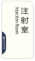 以单块计价，同类商品按面积比例计算亚克力侧装科室牌5+3+3亚克力烤漆，图文丝印5+3+3亚克力烤漆，图文丝印，配双显示插片及附墙底座块1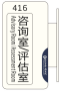 以单块计价，同类商品按面积比例计算亚克力透明亚克力立牌内置A5纸T型3+3mm透明亚克力立牌块1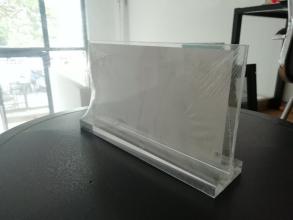 以单块计价，按要求带图文丝印亚克力透明亚克力立牌内置A4纸T型3+3mm透明亚克力立牌块1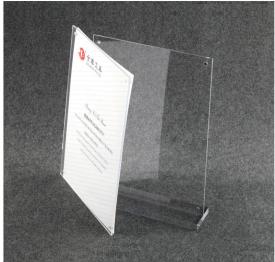 以单块计价，按要求带图文丝印亚克力亚克力桌牌373*3108mm亚克力雕刻烤漆，图文丝印，组装块1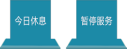 以单块计价，同类商品按面积比例计算铝材电梯索引牌350*（100+600）LP9型材烤漆（左边面板烤漆丝印，右边面板：高清透明膜）块1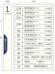 索引包含2块型材烤漆，并配备高清透明膜，同类商品按面积比例计算铝材高清透明膜1000*400透明膜写真背胶亚膜块1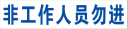 以单块计价。同类商品按面积比例计算铝材海报框600*800铝型材海报框，内置写真，透明亚克力板块1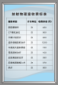 以单块计价，同类商品按面积比例计算铝材专家栏插片93*2501mm铝板切割烤漆UV打印块1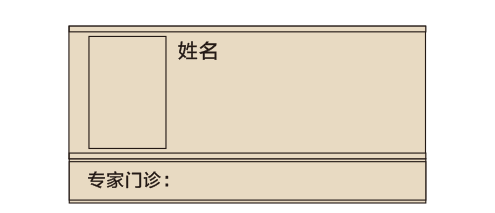 以单块计价，同类商品按面积比例计算铝材护士站1800*300弧面铝型材，表面型材烤漆，覆高清写真画面块1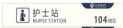 以单块计价区域吊牌（发光）1200*2402mm铝板折弯烤漆 图文镂空内衬亚克力块1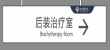 以单块计价，同类商品按面积比例计算不锈钢区域门头牌475*1390不锈钢板折弯烤漆，图文丝印块1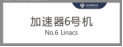 以单块计价，同类商品按面积比例计算不锈钢区域吊牌 （不发光）1200*240不锈钢折弯烤漆，图文高清透明膜彩印，配吊杆块1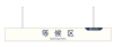 以单块计价，同类商品按面积比例计算不锈钢不锈钢牌35*100不锈钢板折弯烤漆，图文丝印块1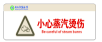 以单块计价，同类商品按面积比例计算不锈钢移动导向牌1150*500不锈钢折弯成型，表面烤漆图文丝印块1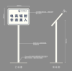 以单块计价，同类商品按面积比例计算不锈钢宣教/医护一览表2400*1170不锈钢板折弯烤漆，图文丝印块1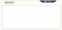 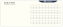 以单块计价，同类商品按面积比例计算不锈钢不锈钢立体字字高180mm精品不锈钢字，内衬PVC米1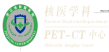 按单字字高计算，同类商品计价方式：字高*字数*单价不锈钢楼栋金属字直径15001.5不锈钢围边字 面板蓝白板 蓝色透光亚克力，发光后白色块1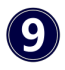 以单块计价，同类商品按面积比例计算不锈钢多向指示700*26001.2mm201不锈钢折弯烤漆，LOGO丝印，内置LED防水光源，文字及箭头镂空雕刻，背衬5mm透光亚克力立体字与镂空部分结合，立体字侧发光。块1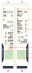 以单块计价，同类商品按面积比例计算不锈钢不锈钢立牌400*6001.2mm不锈钢板折弯焊接烤汽车漆，底板10mm钢板烤漆（300*300）块1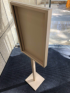 以单块计价，同类商品按面积比例计算不锈钢不锈钢架子1200*1200不锈钢折弯烤漆，图文反光膜块1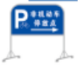 以单块计价，同类商品按面积比例计算地贴类黑胶车贴24*6黑胶车贴磨砂膜块1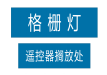 以单块计价，同类商品按面积比例计算地贴类黑胶地贴1000*300黑胶地贴斜纹膜块1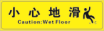 以单块计价，同类商品按面积比例计算写真海报纸写真、标贴写真等400*570写真背胶覆膜块1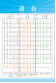 以单块计价，同类商品按面积比例计算PVC车贴PVC裱板390*590写真背胶覆膜裱8mmPVC板块1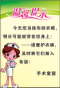 以单块计价，同类商品按面积比例计算PVCPVC板雕刻烤漆890*23010mmPVC板雕刻烤漆图文丝印块1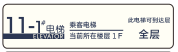 以单块计价，同类商品按面积比例计算PVCPVC立体字字高35010mmPVC激光雕刻PVC字套1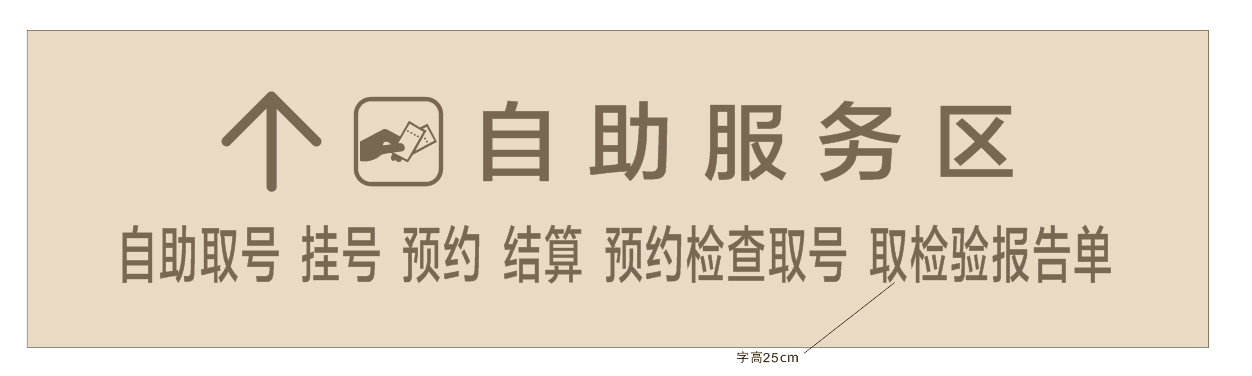 按单字字高计算，同类商品计价方式：字高*字数*单价打印类双面名片86*55名片纸双面彩印盒1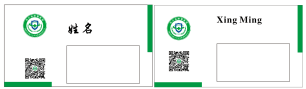 按每盒200张计价打印类单面名片86*55名片纸单面彩印盒1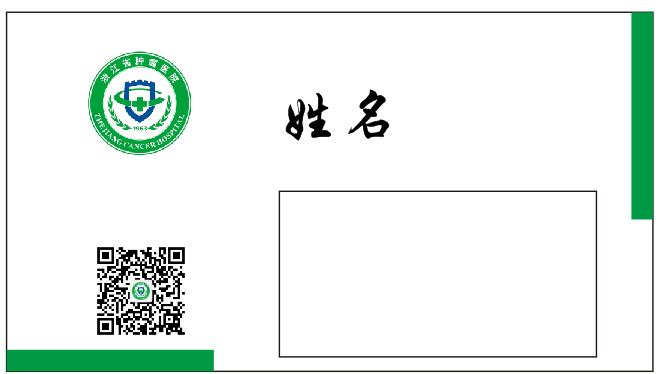 按每盒200张计价打印类不干胶印刷90*105不干胶彩印张1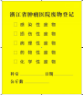 以单张计价，同类商品按面积比例计算打印类横幅5米布幅打印条1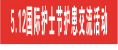 以单条计价，同类商品按长度比例计算打印类文案A4文案打印装订成册（50页，双面）本1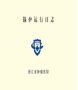 按页数进行计价易拉宝门型800*2000门型易拉宝块1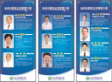 易拉宝统一尺寸，价格分为带架子与不带架子，请标明。展架X展架600*1600X展架块1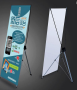 X展架统一尺寸，价格分为带架子与不带架子，请标明。不干胶字不干胶字字高150不干胶电脑激光雕刻字套1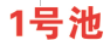 按单字字高计算，同类商品计价方式：字高*字数*单价不干胶字双层不干胶字直径40双层不干胶电脑激光雕刻字张1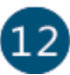 按单张计价，同类商品按面积比例计算白板白板牌400*600磁性白板贴不干胶块1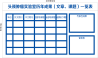 以单块计价，同类商品按面积比例计算白板亚克力白板1000*11005mm白色亚克力打印块1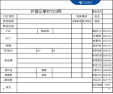 以单块计价，同类商品按面积比例计算铜牌铜牌400*600铜板雕刻折弯烤漆，腐蚀字填漆块1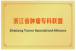 以单块计价，同类商品按面积比例计算铜牌木底铜牌400*600仿红木底木板表面铜牌腐蚀拉丝块1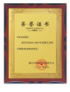 以单块计价，同类商品按面积比例计算绶带绶带900*140金边绶带条1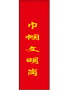 以单条计价ABS插片ABS插片92*281mmABS板印刷块1以单块计价，同类商品按面积比例计算工作牌工作牌55*901mmABS板双面印刷块1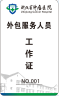 以单块计价，同类商品按面积比例计算序号货物名称品牌 型号主要技术规格说明产地1不锈钢板宝钢，S304,1.5*1200*2400采用S 304，表面拉丝处理；具有良好的耐蚀性、耐热性、低温强度和机械性能，冲压弯曲等热加工性好，无热处理硬化现象，无磁性;上海2铝合金板西南铝业，H24,6063，3.0*1200*2500采用A6063铝合金，壁厚3mm；弹性模量:70000(N/mm2)；抗拉强度:220-260MPa  屈服强度:165-220MPa；硬度:H42  延伸率:≥6%；线性热膨胀:2.4X10-5(CM/CM℃)；良好的抗腐蚀性，韧性，易于抛光河南3电解板宝钢，Q/BQB 430 SECC,1.2*1200*2400，氯化物镀锌屈服强度：175-250抗拉强度:275～390表面硬度（HRB）:HRB35-50°（优先保证 HRB40-50°）表面耐指纹膜厚(UM):1.0-1.6 UM （目标：1.3-1.5UM）耐高温性:高温烘烤200℃30分钟 (ΔE≤3)    有机涂层结合力要求:按生产需要对试样进行喷粉或喷漆处理（两面均需喷涂）。然后按 ISO 2409 检查每件试样每一面的涂层附着力，要求每一面的结果都是100%附着上海4亚克力板三菱，D*001,5mm透明采用B1级、抗UV型；透光率（乳白色）≥98%；指数：2.5%；性强度：13500psi；压缩强度：12500psi；伸张强度-极限：9500psi；延伸度极限：110%；热膨胀系数：3.75×10-5  in/in/°F日本5玻璃上海耀华，钢化防爆玻璃，厚度：4~19mm ，最大尺寸：2440 mm×5480 mm，最小尺寸：250 mm×100mm 符合中国国家标准《钢化玻璃》 GB9963-1998钢化防爆玻璃底边磨平处理，磨成C型边。四个边角倒角2~5mm,无边缘有突出玻璃在外观上不存在气泡、结石、裂纹、缺角、爆边、夹钳印、磨伤、划伤、夹杂物等缺陷现象上海6彩色膜3M,3610,1240*4570膜厚：100μm优质铸造级PVC薄膜带背胶;初始粘性（与亚克力板表面）：≥375N/m;最终粘性（与亚克力板表面）：≥560N/m，透光率≤0.001%;不透明薄膜使用寿命8年，透明薄膜使用寿命7年;清澈匀质，具有优良抗老化，抗冲击，抗剥落、抗紫外线和耐热性能且不起泡、不隆起、不起皱。美国7LED光源日上，M903AA,90*18*8.7Z703XBD,323*30*22光源模块采用硅胶封装方式（SMD贴片式软胶封装），防水等级≧IP65；防火等级要求达到（UL94V-0)，保证产品阻燃性，保证使用安全。色温：国际标准白光7000K-7500K色温作为标识标准白光，要求颜色纯正、饱和、光色均匀。光源温度要求：工作环境温度：-25℃～60℃之间，贮存环境温度：-40℃～80℃之间。发光角度：≧160°；光通量：380LUX防护等级：IP65使用时长：5000h，光衰1000小时≥85%深圳8电气材料施耐德，镇流器，开关电源，断路器额定工作电压：220-240V；安全容差：+/-15%-20%    184-264V电源频率：50/60HZ；工作频率：>42HZ；功率因数：0.96；漏地电流：<0.7mA（每一个镇流器）；法国9涂料杜邦，nason980nason680，具有耐磨性和粘附性，光泽效果均匀；燃烧不产生氯化氢,氢氰化物有毒气体；美国10线缆中策（浙缆），聚氯乙烯绝缘无护套电缆电线，BV-2.5国家标准：GB/T5023.3-2008；阻燃标准：GB/T19666-2005;电压:450/750V；芯数:单芯；导体材质:99.99%无氧纯铜；绝缘厚度:0.8；护套材质:环保聚氯乙烯（PVC）横截面:2.5杭州11油漆杜邦，nason980nason680，具有耐磨性和粘附性，光泽效果均匀；燃烧不产生氯化氢,氢氰化物有毒气体；美国12墨阿波罗，C系列附着力好、抗化学试剂，光亮度或哑光均可调节；可自干，也可加热干固。稀释剂R11或R13，亮光硬化剂S1053，哑光硬化剂S1025，胶状硬化剂S2735，超哑光硬化剂S2629。英国13不干胶3M，1288膜厚：100μm优质铸造级PVC薄膜带背胶;初始粘性（与亚克力板表面）：≥375N/m;最终粘性（与亚克力板表面）：≥560N/m，透光率≤0.001%;不透明薄膜使用寿命8年，透明薄膜使用寿命7年;清澈匀质，具有优良抗老化，抗冲击，抗剥落、抗紫外线和耐热性能且不起泡、不隆起、不起皱。美国